FORMULARIO DE INSCRIPCIÓN de CARRERAS DE POSGRADO  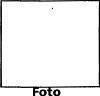 FECHA DE INSCRIPCIÓN: ……………………………………………………………………………….…..     Tipo de Oferta: Especialización………… Maestría…………..…Doctorado………..……...     Nombre de la Carrera: …………………………………………………………………………………..…     DATOS PERSONALES     *Campos obligatorios     *APELLIDO Y NOMBRE: …………………………………………………………………………………………… *Sexo:  F - M      *DOMICILIO ACTUAL: ……………………………………………..………………….………..…………………………………..……     *NÚMERO:………….….…….  PISO:………………….CIUDAD:…………...………………………………………..……………..             *PROVINCIA: …………..……………………………… *PAIS: …………………………………….…….*CP:……………….……..     *TELÉFONO:………………………………………………  *CELULAR: ……………………………………………………………..   *CORREO ELECTRÓNICO: …………………………………………………………………………….…………………………………    *FECHA DE NACIMIENTO:   ……………………..……………..………..………  LUGAR: ……………………………………….     *PAIS DE NACIMIENTO:…………………………………………………………………………………………………………………..     *DNI- LE - CI: ……………………………….…………………… PASAPORTE:………………………………………………………..   *CUIL: ……………………………………………………………………………………… (Sólo para postulantes argentinos).     ANTECEDENTES DEL POSTULANTE     *TÍTULO/S DE GRADO: …………………………………………………………………………………………………………………..    *EXPEDIDO POR:……………………………..……………………………*FECHA DE EGRESO:………………………………..     *TÍTULO/S de POSGRADO: SI-NO        	Aclarar:………………………………………………………………………     *BECARIO: SI – NO        Beca de otra institución:    SI – NO   ¿Cuál?................................................................................     Otra fuente de financiamiento:  SI – NO   ¿Cuál?.......................................................................     *PERSONAL DE LA UNCu:  SI – NO         	DOCENTE:  SI – NO   PERSONAL DE APOYO:  SI – NO     *PARTICIPACIÓN EN PROYECTOS DE INVESTIGACIÓN:          	  SI – NO      Proyecto: SECTyP –UNCUYO: SI – NO        	CONICET: SI – NO    Otro:……………………………..………….     Investigador Categorizado: SI – NO       	Categoría y organismo: …………………………………………...  *LUGAR DE TRABAJO:      	Sector Público SI – NO     	     	Sector Privado SI – NO   *CONOCIMIENTO DE IDIOMAS:        	Inglés:      	     	Habla - Lee - Escribe       	Portugués:         	Habla - Lee - Escribe       	Francés:     	     	Habla - Lee - Escribe       	Italiano:     	     	Habla - Lee - Escribe    Otro: ....................................................................................................................................         **Conocimientos de español      	Habla - Lee - Escribe    ** (SóIo para extranjeros no hispanohablantes)     Observaciones: He leído y acepto los términos y condiciones de la Carrera y conozco mis obligaciones académicas y financieras: □ acepto    Beca otorgada por la carrera de posgrado que cursa:      	     	     SI     - NO     Beca otorgada por la Unidad Académica dónde cursa el posgrado:      SI     - NO     Beca de Formación Superior (SECTyP - UNCuyo):       	     	     SI     - NO        Beca de Posgrado para Personal de la UNCuyo (SECTyP - UNCuyo):      SI     -  NO        Beca de  CONICET:        	     	     	     	     	     	     SI     -  NO        Títulos académicos obtenidos en el extranjero deberá estar certificado por:   la Universidad de origen     el Ministerio de Cultura y Educación (o su equivalente) del país de origen     la Embajada Argentina sita en el país de origen (Consulado del país donde obtuvo el título)     si el país no se encuentra inscripto en el convenio de La Haya, el trámite concluye en el Ministerio de Educación Ciencia y Tecnología de la República Argentina sito en Buenos Aires. La documentación que está redactada en idioma extranjero debe ser traducida par traductor público con registro.     Para Carreras de Ciencias de la Salud:     Convalidación del título de grado otorgada por el Ministerio de Educación de la Nación, *para los países que corresponda.    